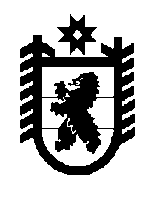 Совет Олонецкого городского поселения –представительный орган муниципального образованияРЕШЕНИЕОт _________ г.    №   __Об организации водоснабжения и водоотведения на территории Олонецкого городского поселенияСовет Олонецкого городского поселениярешил:Принять к сведению.Председатель СоветаОлонецкого городского поселения                                                   Д.В.Васильев